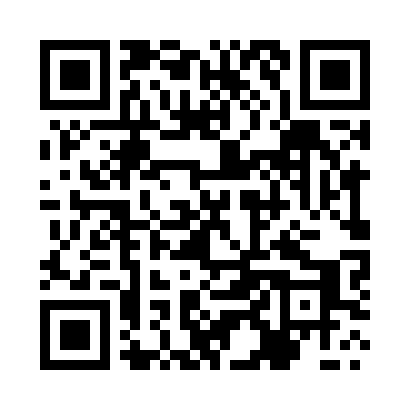 Prayer times for Igliczyzna, PolandWed 1 May 2024 - Fri 31 May 2024High Latitude Method: Angle Based RulePrayer Calculation Method: Muslim World LeagueAsar Calculation Method: HanafiPrayer times provided by https://www.salahtimes.comDateDayFajrSunriseDhuhrAsrMaghribIsha1Wed2:275:0812:395:488:1210:432Thu2:265:0612:395:498:1310:443Fri2:255:0412:395:508:1510:454Sat2:245:0212:395:518:1710:465Sun2:235:0012:395:538:1910:466Mon2:234:5812:395:548:2010:477Tue2:224:5612:395:558:2210:488Wed2:214:5412:395:568:2410:489Thu2:204:5212:395:578:2510:4910Fri2:204:5112:385:588:2710:5011Sat2:194:4912:385:598:2910:5112Sun2:184:4712:386:008:3110:5113Mon2:184:4612:386:018:3210:5214Tue2:174:4412:386:028:3410:5315Wed2:164:4212:386:038:3510:5316Thu2:164:4112:386:038:3710:5417Fri2:154:3912:396:048:3910:5518Sat2:144:3812:396:058:4010:5519Sun2:144:3612:396:068:4210:5620Mon2:134:3512:396:078:4310:5721Tue2:134:3312:396:088:4510:5822Wed2:124:3212:396:098:4610:5823Thu2:124:3112:396:108:4810:5924Fri2:114:2912:396:108:4911:0025Sat2:114:2812:396:118:5111:0026Sun2:114:2712:396:128:5211:0127Mon2:104:2612:396:138:5311:0228Tue2:104:2512:396:148:5511:0229Wed2:094:2412:406:148:5611:0330Thu2:094:2312:406:158:5711:0331Fri2:094:2212:406:168:5811:04